27.04 PromykiWitam wszystkie Promyki. W tym tygodniu realizujemy krąg tematyczny,, Mali odkrywcy”. Dzisiaj rozmawiamy na temat:,, Jak najlepiej spędzać wolny czas”?Na wstępie proponuję zabawę  naśladowczą:Pokaż czynność Stoicie w parach naprzeciwko siebie i pokazujecie  sobie na zmianę różne czynności, np. ćwiczenia (przysiady, podskoki), jazdę na rowerze, czytanie książki, grę na komputerze. Zadaniem obserwatora jest odgadnięcie nazwy zaprezentowanej czynności; po jej podaniu następuje zamiana ról.Następnie zaproście swoją pociechę do segregowania obrazków z czynnościami według kryterium rozwijania aktywności poznawczej.Jakie czynności nas rozwijają? Dziecko precyzyjnie wycina  konturowe obrazki przedstawiające czynności z napisami. 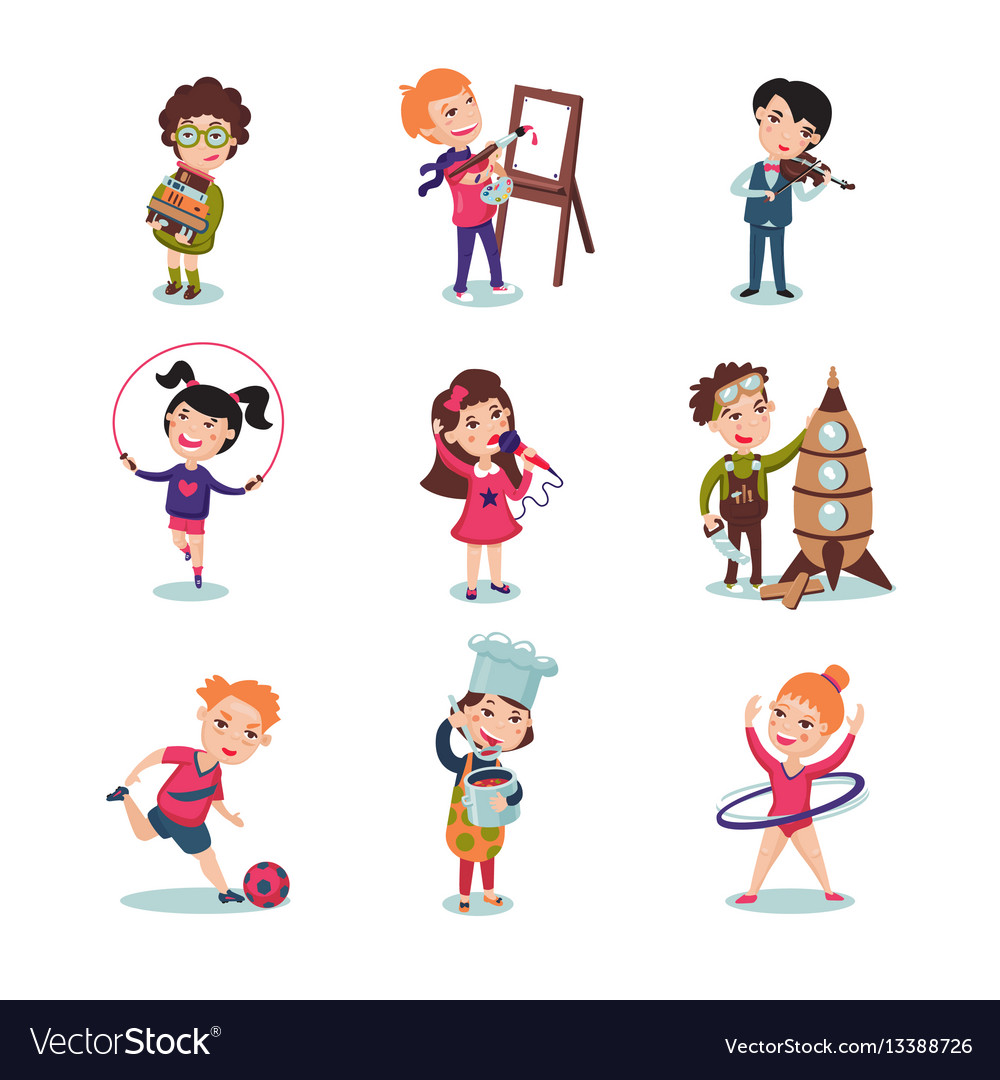 granie              malowanie    śpiewanietańczenie       lepienie        fotografowaniegotowanie     ćwiczenie     budowanie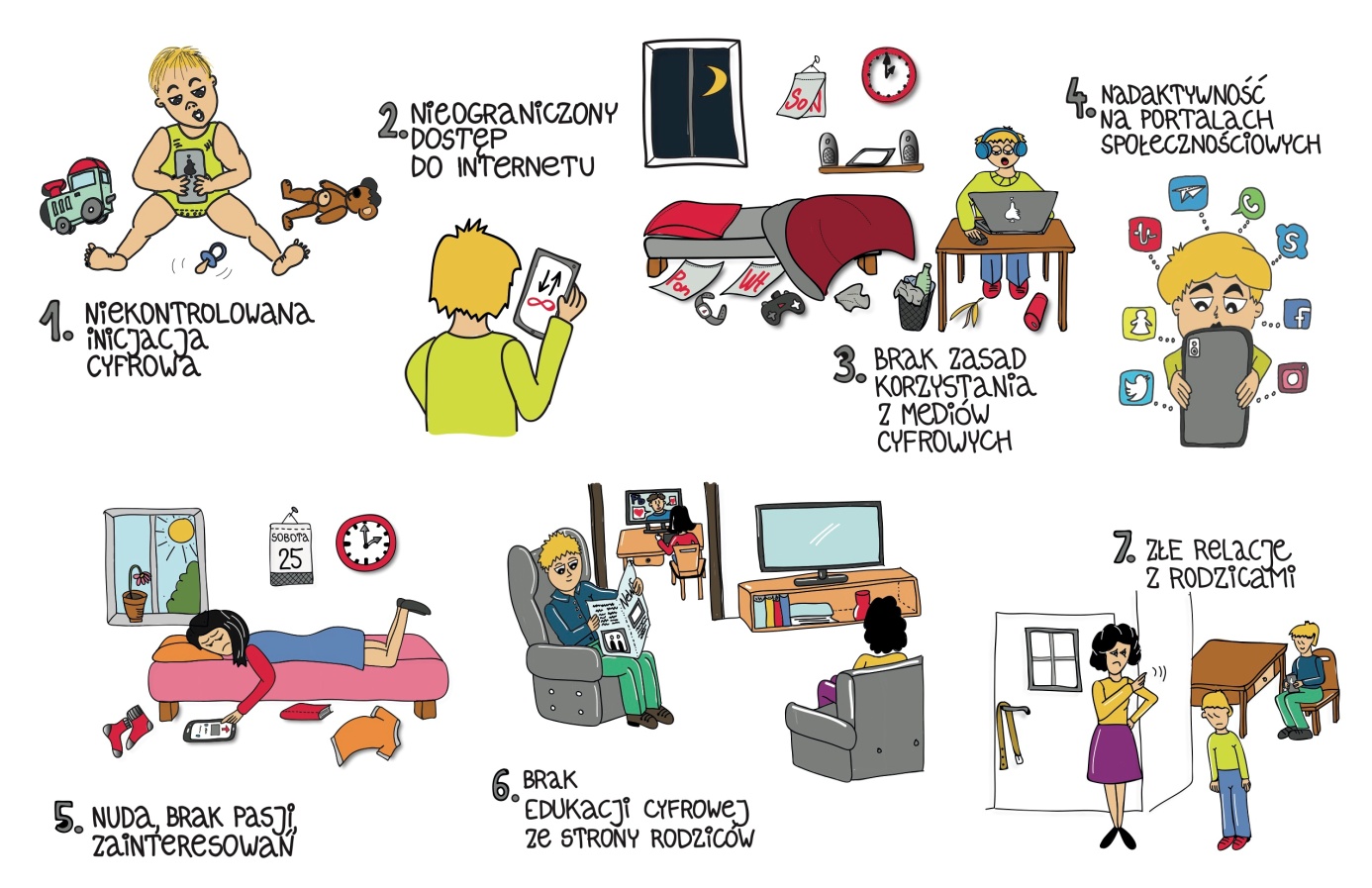 Wycięte obrazki wkłada do kopert i siada z nimi na dywanie. Następnie zastanawia się, co to znaczy dobrze lub źle spędzić czas. Podają odpowiedzi. Następnie drogi rodzicu poproś dziecko o posegregowanie obrazków na te czynności, które rozwijają, i te, które nie rozwijają. Dziecko manipuluje obrazkami, przydzielając je do odpowiedniej kategorii. Uzasadnia swoje decyzje. Po skończonej zabawie chowa obrazki do kopert. W dalszej części pobawcie się w zabawę dydaktyczną:Szukanie znaku zapytania we fragmentach tekstów z gazety. Zachęcamy do wprowadzenia tygodniowej  kroniki przedszkolaka :Tygodniowy kalendarz przeżyć przedszkolaków Dziecko umieszcza w każdym dniu w odpowiednim miejscu kalendarza symbol lub rysunek wydarzenia lub czynności, np. 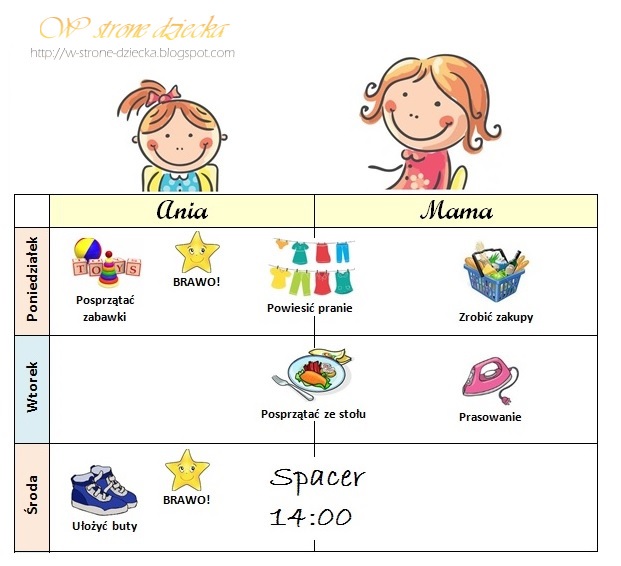 Propozycje dodatkowe Czytanie książki „Gdy Sokrates ma 5 lat” Teresy Kłys-Wojtasińskiej, dziecięce filozofowanie, odpowiadanie na trudne pytania. Czytanie książek z pytaniem w tytule np. „Dlaczego pies goni zająca?” Ewy Szelburg-Zarembiny, „Co w rurach piszczy?” Sławomira Grabowskiego i Marka Nejmana. Życzę miłego spędzania czasu ze swoją pociechą.